							Проект оприлюднено __.___.2021Сумська міська радаВиконавчий комітетРІШЕННЯвід                           №              	З метою реалізації завдань, визначених Програмою розвитку міського пасажирського транспорту Сумської міської територіальної громади на 2019-2021 роки, затвердженою рішенням Сумської міської ради від 19 грудня 2018 року № 4335-МР (зі змінами), забезпечення поетапного впровадження єдиної інтегрованої інтелектуальної транспортної системи у складі автоматизованої системи обліку оплати проїзду та автоматизованої системи диспетчерського управління в міському пасажирському транспорті незалежно від форми власності на території Сумської міської територіальної громади, беручи до уваги положення Закону України «Про засади здійснення державної регуляторної політики у сфері господарської діяльності», Закону України «Про автомобільний транспорт», постанови Кабінету Міністрів України від 03.12.2008 № 1081 «Про затвердження Порядку проведення конкурсу з перевезення пасажирів на автобусному маршруті загального користування», керуючись підпунктом 12 пункту «а» статті 30 та частиною першою статті 52 Закону України «Про місцеве самоврядування в Україні», виконавчий комітет Сумської міської ради:ВИРІШИВ:Внести зміни до назви рішення виконавчого комітету Сумської міської ради від 21.01.2020 № 21 «Про організацію проведення конкурсу з перевезення пасажирів на міських та приміських автобусних маршрутах загального користування у межах території Сумської міської об’єднаної територіальної громади», виклавши її в наступній редакції: 	«Про організацію проведення конкурсу з перевезення пасажирів на міських та приміських автобусних маршрутах загального користування у межах території Сумської міської  територіальної громади».У тексті рішення виконавчого комітету Сумської міської ради від 21.01.2020 № 21 «Про організацію проведення конкурсу з перевезення пасажирів на міських та приміських автобусних маршрутах загального користування у межах території Сумської міської об’єднаної територіальної громади» та додатку до цього рішення словосполучення «Сумської міської об’єднаної територіальної громади» у всіх відмінках замінити на «Сумської міської територіальної громади».Внести зміни до додатку до рішення виконавчого комітету Сумської міської ради від 21.01.2020 № 21 «Про організацію проведення конкурсу з перевезення пасажирів на міських та приміських автобусних маршрутах загального користування у межах території Сумської міської об’єднаної територіальної громади», а саме:	3.1. Підпункт 2.3.3. пункту 2.3. розділу ІІ викласти в наступній редакції: 	«2.3.3. Перевізник зобов’язується на умовах, визначених Організатором, приєднатися до єдиної інтегрованої інтелектуальної транспортної системи у складі автоматизованої системи обліку оплати проїзду (далі – АСООП) та автоматизованої системи диспетчерського управління (далі – АСДУ) на території Сумської міської територіальної громади й надати доступ до власних чи орендованих транспортних засобів, що використовуються для перевезення пасажирів на визначеному маршруті(ах), для встановлення обладнання АСООП та АСДУ або встановити зазначене обладнання самостійно, забезпечити належну експлуатацію (безперервну роботу) і збереження обладнання єдиної інтегрованої інтелектуальної транспортної системи у складі АСООП та АСДУ, здійснювати його заміну у випадку умисного пошкодження.	3.2. Підпункт 5.17.7. пункту 5.17. розділу V викласти в наступній редакції: 	«5.17.7. Здійснювати контроль за приєднанням автомобільного перевізника – переможця конкурсу до єдиної інтегрованої інтелектуальної транспортної системи у складі АСООП та АСДУ».Дане рішення набирає чинності з моменту офіційного оприлюднення в друкованих засобах масової інформації.Відділу протокольної роботи та контролю Сумської міської ради (Моша Л.В.) оприлюднити дане рішення на офіційному веб-сайті Сумської міської ради.Департаменту комунікацій та інформаційної політики Сумської міської ради (Кохан А.І.) забезпечити офіційне оприлюднення даного рішення у порядку та строки, що визначені чинними нормативно-правовими актами.Міський голова								       О.М. ЛисенкоЯковенко, 700-667Розіслати: Яковенку С.В., Кохан А.І., Моші Л.В.ЛИСТ ПОГОДЖЕННЯдо проекту рішення виконавчого комітету Сумської міської ради«Про внесення змін до рішення виконавчого комітету Сумської міської ради від 21.01.2020 № 21 «Про організацію проведення конкурсу з перевезення пасажирів на міських та приміських автобусних маршрутах загального користування у межах    території Сумської міської об’єднаної територіальної громади» Начальник відділу транспорту, зв’язку та телекомунікаційних послуг                                                   С.В. ЯковенкоНачальник відділу протокольної роботи та контролю	Л.В. МошаНачальник правового управління	О.В. ЧайченкоДиректор департаменту фінансів, економіки та інвестицій Сумської міської ради				С.А. ЛиповаКеруючий справами виконавчого комітету	Ю.А. ПавликПроект рішення підготовлений з урахуванням вимог Закону України «Про доступ до публічної інформації» та Закону України «Про захист персональних даних»._________ С.В. Яковенко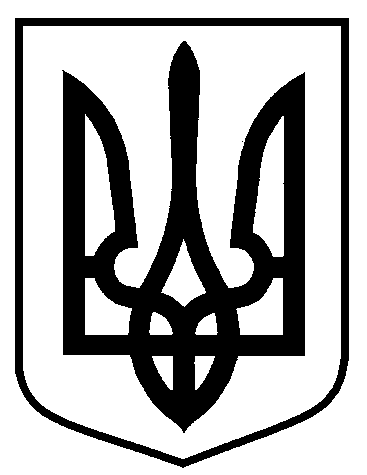 Про внесення змін до рішення виконавчого комітету Сумської міської ради від 21.01.2020 № 21 «Про організацію проведення конкурсу з перевезення пасажирів на міських та приміських автобусних маршрутах загального користування у межах    території Сумської міської об’єднаної територіальної громади»